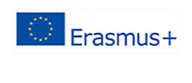 “More than the sum of its parts - Our diverse cultural heritage as building blocks for European Unity” (“Más que la suma de sus partes-Nuestro diverso patrimonio cultural como pilares de una Unidad Europea”)ALUMNOS 4º ESO ELEGIDOS POR ORDEN DE PUNTUACIÓN*El presente proyecto ha sido financiado con el apoyo de  Esta  comunicación es responsabilidad exclusiva de su autor.  no es responsable del uso que pueda hacerse de la información aquí difundida.ORDEN       NOMBREPUNTUACIÓN TOTAL:TRABAJO+INGLÉS1LAURA SUÁREZ VELASCO622SARA VELASCO CASTILLO (MÁS PUNTOS  TRABAJO)603PAULA GUITÉRREZ MONTIEL604ÁNGEL UREÑA PORRAS595LUCÍA MONTEJANO MORENO586VIRA BUDZANOUSKA (MÁS PUNTOS EN TRABAJO)557FERNANDO CALVO DÍAZ558MELANY DAYAN DOMÍNGUEZ539 ALEJANDRA OROPESA RUIZ (EMPATADO A TODO)4910SANTIAGO GUERRERO SUÁREZ(EMPATADO A TOD)4911MANAL SAIDI OULAD4812ELENA BAYO TORRES4413CARLOS SÁNCHEZ  CRESPO (PARTES DISCIPLINA)29